                   		E R I C E         			 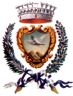 Città di Pace e per la Scienza SETTORE VIII - POLITICHE SOCIALI E GIOVANILIAVVISO PUBBLICO DI MANIFESTAZIONE DI INTERESSEOggetto: Procedura negoziata mediante MEPA per affidamento del SERVIZIO SOCIALE PROFESSIONALESi rende noto che il Comune di Erice tramite il presente avviso intende acquisire manifestazioni di interesse per procedere all’affidamento del servizio in oggetto ai sensi dell’art. 36 c. 2, lett. a) del D.Lgs 50/2016 per mesi 9 (nove), con inizio presunto dal 01/04/2021, con un importo presunto di € 39.879,49, al netto dell’IVA e oneri per la sicurezza inclusi.L'Amministrazione comunale si riserva la facoltà di prorogare il termine del contratto, ai sensi dell’art.106, comma 11, del D.Lgs. 50/2016.Si specifica sin d’ora che la procedura selettiva verrà svolta mediante Trattativa diretta sul Mercato Elettronico del portale www.acquistinretepa.it denominato “MEPA”.Necessariamente pertanto la trattativa diretta potrà essere condotta solo con soggetti interessati che, al momento dell’avvio della stessa da parte della stazione appaltante, saranno abilitati al Bando di Abilitazione al Mercato Elettronico per la prestazione di Servizi alle Pubbliche Amministrazioni (Servizi sociali / sottocategoria: Servizi sociali professionali e di segretariato sociale).Il presente avviso viene pubblicato al fine di individuare, nel rispetto dei principi di non discriminazione, parità di trattamento, proporzionalità, rotazione e trasparenza, l’operatore economico con il quale sarà avviata la successiva procedura negoziata ex art. 36 comma 2 lett. a) del D.Lgs. 50/2016, per l’affidamento del “SERVIZIO SOCIALE PROFESSIONALE”.AMMINISTRAZIONE AGGIUDICATRICE:COMUNE DI ERICEPiazza Della Loggia, 391016 Erice (TP)P.I. 80004000818(Settore Politiche Sociali – Via Ignazio Poma – 91016 Erice)SERVIZIO OGGETTO DI AFFIDAMENTO:“SERVIZIO SOCIALE PROFESSIONALE” (CPV 85300000-2).Le specifiche tecniche del servizio sono dettagliate nel capitolato d’appalto allegato sub A) alla presente avviso.CRITERIO DI INDIVIDUAZIONE DELL’OPERATORE ECONOMICO A CUI INDIRIZZARE LA TRATTATIVA DIRETTA:L’operatore economico con il quale sarà avviata la successiva procedura negoziata ex art. 36 comma 2 lett. a) del D.Lgs. 50/2016 sarà individuato - tra quelli che avranno manifestato il proprio interesse a partecipare, regolarmente e nel rispetto dei termini, fermo restando il rispetto del principio di rotazione di cui all’art. 36 del D.Lgs 50/2016 – sulla base della migliore rispondenza alle esigenze dell’Amministrazione, tenuto conto dell’esperienza dell’offerente e dei componenti il gruppo di lavoro in termini di possibilità di riutilizzo e valore aggiunto per l’affidamento, desumibile da:Curriculum dell’operatore economico;Curricula dei componenti il gruppo di lavoro proposto.SOGGETTI AMMESSI E REQUISITI PER LA PARTECIPAZIONE:La partecipazione alla procedura è riservata ai soggetti in possesso, a pena di esclusione, dei requisiti minimi di partecipazione di carattere generale, professionale, economico-finanziario e tecnico indicati nel bando di abilitazione MePa: in particolare si intendono integralmente riportati in questa sede i contenuti di cui al vigente Capitolato d’oneri per l’abilitazione dei Prestatori di servizi al Mercato elettronico della Pubblica Amministrazione, di cui all’art. 36, comma 6, del D.Lgs 18 aprile 2016, n. 50 s.m.i., Oltre ai suddetti requisiti minimi, indirettamente accertati dall’abilitazione al MePa, sono richiesti per la partecipazione alla presente procedura negoziata i seguenti ulteriori requisiti:Capacità tecnica e professionale: art. 83, c.1, lettera b) del D.Lgs 50/2016:1. aver svolto nell’ultimo quinquennio, in almeno un Ente pubblico, con regolarità ed efficienza, attività di servizi similari a quelli oggetto del presente affidamento, per almeno dodici mesi anche non consecutivi;2. Avere in organico almeno n. 1 dirigente/funzionario/amministratore, laureato e preposto all’area di prestazioni di cui al presente appalto, con esperienza almeno triennale nella gestione di servizi similari a quelli oggetto dell’appalto;3. Disporre di almeno 4 (quattro) figure professionali idonee ad erogare le prestazioni di cui trattasi, in possesso dei requisiti di qualificazione di cui all’art.2 del Capitolato d’appalto.MODALITA’ DI PRESENTAZIONE DELLA MANIFESTAZIONE DI INTERESSE:Gli operatori, in possesso dei requisiti sopra indicati, interessati a partecipare alla procedura devono inviare entro 15 giorni dalla data del presente avviso (scadenza: 2 Marzo 2021),  esclusivamente tramite Posta Elettronica certificata, all’indirizzo: protocollo@pec.comune.erice.tp.it la propria manifestazione di interesse nelle modalità di cui all’Allegato B) al presente avviso. La manifestazione di interesse deve essere resa in carta semplice e contenere:la manifestazione di interesse alla procedura negoziata per l’affidamento del servizio in oggetto;l’accettazione incondizionata delle regole e delle modalità contenute nell'avviso pubblico di manifestazione di interesse;la dichiarazione resa ai sensi degli artt. 46 e 47 DPR 445/2000, attestante il possesso dei requisiti di partecipazione sopra indicati;l’informativa di cui alla vigente normativa in materia di protezione dei dati personali;l’indicazione del domicilio eletto per le comunicazioni, oltre all’indirizzo PEC e fax e l’autorizzazione al loro utilizzo.Alla manifestazione di interesse devono essere allegati: Curriculum del dirigente/funzionario/amministratore, laureato e preposto all’area di prestazioni di cui al presente appalto, in formato europeo, firmato in calce dall’interessato;Curriculum dell’operatore economico;Curricula dei n.4 (quattro) componenti il gruppo di lavoro proposto, in formato europeo, firmati in calce dagli interessati.Le manifestazioni di interesse dovranno inoltre essere accompagnate da copia fotostatica di documento di identità del sottoscrittore in corso di validità.Non si darà corso alle manifestazioni di interesse che non risultino pervenute entro il giorno sopra indicato.Per l’invio farà fede la data di ricevimento attribuita elettronicamente al momento della ricezione della PEC. A pena d’esclusione, i documenti inviati via PEC dovranno essere sottoscritti digitalmente dal legale rappresentante dell’operatore economico.ULTERIORI INFORMAZIONI:Il presente avviso è finalizzato esclusivamente a richiedere manifestazioni di interesse per favorire la partecipazione degli operatori economici potenzialmente interessati alla procedura di affidamento in oggetto, nel rispetto dei principi di non discriminazione, parità di trattamento, rotazione e proporzionalità.Con il presente avviso non è indetta alcuna procedura di gara e non sono previste graduatorie di merito o attribuzione di punteggi.Il presente avviso non è vincolante per il Comune di Erice, che potrà annullare, interrompere, sospendere o modificare in qualsiasi momento il procedimento avviato, senza che i soggetti richiedenti possano vantare alcuna pretesa o richiedere alcunché a titolo di danno.Resta inteso che la partecipazione alla presente procedura di individuazione dei soggetti interessati non costituisce prova di possesso dei requisiti richiesti per l’affidamento del servizio in oggetto che dovranno essere dichiarati e successivamente dimostrati dal concorrente e verificati dalla Stazione Appaltante in occasione della procedura negoziata.In caso di raggruppamenti temporanei, o consorzi ordinari, anche se non ancora costituiti formalmente, la comunicazione recapitata al mandatario capogruppo s’intende validamente resa a tutti gli operatori economici raggruppati, aggregati o consorziati.TRATTAMENTO DATI PERSONALII dati raccolti saranno trattati ai sensi della vigente normativa in materia di protezione dei dati personali esclusivamente nell’ambito della presente procedura.RESPONSABILE UNICO DEL PROCEDIMENTO:Responsabile del Settore Politiche Sociali – Dott.ssa Leonarda MessinaPUBBLICAZIONE AVVISOIl presente avviso viene pubblicato all’Albo pretorio e sul profilo committente nella sezione Amministrazione Trasparente – Bandi di gara.Erice, 15/02/2021F.to   Il Responsabile del Settore Politiche Sociali e GiovaniliD.ssa Leonarda MessinaALLEGATI:A) Capitolato d’appaltoB) Modulo di manifestazione di interesse